7	considerar posibles modificaciones y otras opciones para responder a lo dispuesto en la Resolución 86 (Rev. Marrakech, 2002) de la Conferencia de Plenipotenciarios: «Procedimientos de publicación anticipada, de coordinación, de notificación y de inscripción de asignaciones de frecuencias de redes de satélite» de conformidad con la Resolución 86 (Rev.CMR-07) para facilitar el uso racional, eficiente y económico de las radiofrecuencias y órbitas asociadas, incluida la órbita de los satélites geoestacionarios;7(C)	Tema C – Temas sobre los que ya se ha alcanzado un consenso en el UIT-R y para los que se ha identificado un método únicoLa cuestión C engloba una serie de cuestiones consideradas sencillas, respecto de las cuales el UIT-R logró fácilmente un consenso. Dichas cuestiones guardan relación con la resolución de incoherencias en las disposiciones reglamentarias, la aclaración de ciertas prácticas existentes o el aumento de la transparencia del proceso normativo, entre otros asuntos.Tema 7CTema C7: Dado que la posibilidad de obtener el acuerdo de las administraciones afectadas durante un periodo de tiempo determinado facilitaría considerablemente las tareas de las administraciones que aplican el Artículo 4 de los Apéndices 30 y 30A del RR, así como el Artículo 6 del Apéndice 30B del RR, se propone modificar los Apéndices del 30A y 30B a fin de armonizarlos con los Apéndices 30, 30A y 30B del RR.AntecedentesDado que la posibilidad de obtener el acuerdo de las administraciones afectadas durante un periodo de tiempo determinado facilitaría considerablemente las tareas de las administraciones que aplican el Artículo 4 de los Apéndices 30 y 30A del RR, se propone modificar los Apéndices del 30A y 30B a fin de armonizarlos con los Apéndices 30, 30A y 30B del RR.Método para satisfacer el Tema 7CSe ha definido un único método para abordar esta cuestión. El método definido consiste en añadir una nueva disposición § 6.15bis al Artículo 6 y una nueva disposición § 8.16bis al Artículo 8 del Apéndice 30B del RR, con miras a reconocer la posibilidad de obtener el acuerdo de las administraciones afectadas durante un periodo de tiempo determinado. Además, para armonizar el Apéndice 30B del RR y los Apéndices 30 y 30A del mismo Reglamento, sería necesario modificar el § 5.2.6 del Artículo 5 del Apéndice 30A del RR.APÉNDICE 30B (Rev.CMR-15)Disposiciones y Plan asociado para el servicio fijo por satélite en
las bandas de frecuencias 4 500-4 800 MHz, 6 725-7 025 MHz,
10,70-10,95 GHz, 11,20-11,45 GHz y 12,75-13,25 GHzARTÍCULO 6     (Rev.CMR-15)Procedimiento para la conversión de una adjudicación en una asignación,
la introducción de un sistema adicional o la modificación
de una asignación inscrita en la Lista1, 2     (CMR-15)ADD	IAP/11A19A3A7/1#500816.15bis	El acuerdo de las administraciones afectadas se puede obtener también, con arreglo al presente Artículo, por un periodo determinado. Una vez transcurrido este periodo determinado para una asignación de la Lista, la asignación en cuestión deberá mantenerse en la Lista hasta el final del periodo consignado en el § 6.1 anterior. Tras dicha fecha la asignación de la Lista caducará, salvo renovación del acuerdo entre las administraciones afectadas.     (CMR-19)MOD	IAP/11A19A3A7/2#50082ARTÍCULO 8     (Rev.CMR-15)Procedimiento para la notificación e inscripción en el Registro
de asignaciones en las bandas planificadas para
el servicio fijo por satélite11, 12     (CMR-)ADD	IAP/11A19A3A7/3#500838.16bis	En el caso de que la Oficina haya sido informada de acuerdos para inscribir asignaciones de frecuencias nuevas o modificadas en la Lista por un periodo determinado de conformidad con el Artículo 6, las asignaciones de frecuencias serán inscritas en el Registro con una nota indicando que las asignaciones en cuestión son válidas únicamente para dicho periodo. La administración notificante que utilice las asignaciones de frecuencias durante un periodo determinado no alegará posteriormente esta circunstancia para seguir utilizando esas frecuencias después de dicho periodo, salvo con el acuerdo de la administración o administraciones interesadas.     (CMR-19)APÉNDICE 30A (REV.CMR-15)*Disposiciones y Planes asociados y Lista1 para los enlaces de conexión del
servicio de radiodifusión por satélite (11,7-12,5 GHz en la Región 1,
12,2-12,7 GHz en la Región 2 y 11,7-12,2 GHz en la Región 3) en
las bandas de frecuencias 14,5-14,8 GHz2 y 17,3-18,1 GHz en
las Regiones 1 y 3, y 17,3-17,8 GHz en la Región 2     (CMR-03)MOD	IAP/11A19A3A7/4#50084ARTÍCULO 5     (Rev.CMR-15)Coordinación, notificación, examen e inscripción en el Registro Internacional
de Frecuencias de las asignaciones de frecuencia a estaciones espaciales receptoras y estaciones terrenas transmisoras de enlaces
de conexión del servicio fijo por satélite21, 22    (CMR-)5.2	Examen e inscripciónMOD	IAP/11A19A3A7/55.2.6	Cuando la administración notificante vuelva a presentar su notificación sin modificarla e insista en que se examine de nuevo y si la conclusión de la Oficina con respecto a lo dispuesto en el § 5.2.1 sigue siendo desfavorable, se devolverá la notificación a la administración notificante de conformidad con el § 5.2.4. En este caso, la administración notificante se compromete a no poner en servicio la asignación de frecuencia mientras no se cumpla la condición estipulada en el § 5.2.5. Motivos:	Tener más opciones de alcanzar un acuerdo de coordinación para un periodo específico, a efectos de facilitar la notificación de asignaciones de frecuencias, así como armonizar las disposiciones de los Apéndices 30, 30A y 30B del RR.______________Conferencia Mundial de Radiocomunicaciones (CMR-19)
Sharm el-Sheikh (Egipto), 28 de octubre – 22 de noviembre de 2019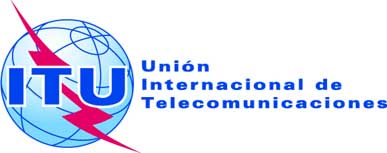 SESIÓN PLENARIAAddéndum 7 al
Documento 11(Add.19)(Add.3)-S17 de septiembre de 2019Original: inglés/españolEstados Miembros de la Comisión Interamericana de Telecomunicaciones (CITEL)Estados Miembros de la Comisión Interamericana de Telecomunicaciones (CITEL)Propuestas para los trabajos de la ConferenciaPropuestas para los trabajos de la ConferenciaPunto 7(C) del orden del díaPunto 7(C) del orden del día